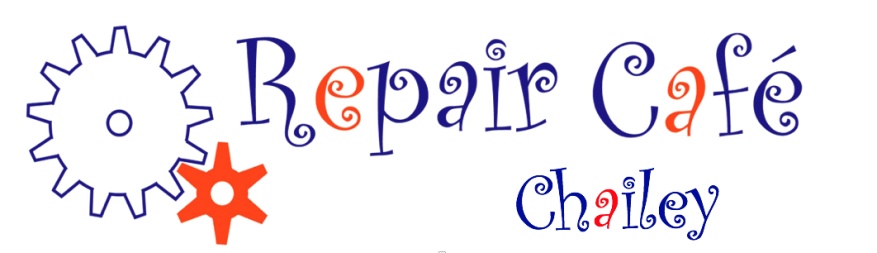   	CHAILEY REPAIR CAFÉ – FROM TEDDY BEARS TO ELECTRIC FENCES!!Not a month goes by without us being asked to repair the most unusual items from your homes and gardens. We were asked to restore a 60 year old teddy bear and when we opened him up, we found that he had been stuffed with  nylon stockings from the 1950s !! We have recently been asked to sort out the device which powers up somebody’s electric fence.  Don’t forget that we also can help with computers and printers which are playing up, as well as repairing clothing and  cycles and sharpening your kitchen knives or  garden tools.Portable domestic items only please –  and, sorry, but no fridges or microwaves. We will try to repair your item while you wait and watch what we do, so you’ll be able to fix it yourself next time!! We do not charge for the service, but invite you to make a donation to support our running costs. There is no need to book – just turn up and we will see you as soon as we can.You’ll find us at St Peter’s Church, Chailey on the A275 at Chailey Green on the second Saturday   of each month (9thOct, 13th Nov and 11th Dec) between 1000hrs and 1300hrs where we’ll have a full Café service including our legendary cakes.  If you want to   contact us, please email us   at chaileyrc@gmail.com  and  we’ll see what we can do to help.See you  soon!!Bryan McAlley and the Chailey Repair Café team--------------------------------------------------------------------------------------------------------------